Конспект досуга по ПДД в форме игры-путешествия в подготовительной группе компенсирующей направленности «АБВГДейка» на тему «Внимание, дети!»Цель: формировать знания, умения и практические навыки безопасного поведения на дороге и улице; обобщить знания детей о правилах дорожного движения.Задачи: углубить знания о правилах поведения на улице и в общественном транспорте;показать, к чему может привести нарушение этих правил; расширить знания детей о правилах дорожного движения в игровой форме; продолжать закреплять знания о светофоре, о его сигналах; закрепить название дорожных знаков (запрещающие, предупреждающие, информационные); способствовать развитию у детей осторожности осмотрительности;воспитывать внимание и сосредоточенность.Ход мероприятия1. Организационный момент.Воспитатель: - Дети, сегодня мы с вами отправимся в удивительное путешествие, а поедем мы на автобусе. Но прежде, нам нужно повторить правила поведения в общественном транспорте.- Какой общественный транспорт вы знаете? (ответы детей) -  Молодцы!- Какие правила поведения мы должны соблюдать в общественном транспорте? (нельзя бегать по салону и кричать; нельзя стучать ногами по сидению, которое перед вами; нельзя нажимать на незнакомые рычаги и кнопки; нельзя торопиться у дверей автобуса или трамвая; перед тем как войти, сначала пропустить тех, кто выходит; нельзя отвлекать водителя во время движения; нельзя высовываться из окна и т. д.)- Мы знаем правила поведения, повторили их и можем проходить в автобус и рассаживаться на сиденья. Водителем будет Роман (Дети и воспитатель присаживаются).2. Чтение стихотворения.  Правил всяких есть немало - Соблюдать их каждый должен,А не ездить, как попало:Надо проходить вперед,Не задерживать народ,Возле двери не стоять,Выходящим не мешатьИ за поручни держатьсяСтоять прямо не кривляться,Старшим место уступать –Старших нужно уважать.Воспитатель: - Вот наша первая остановка, которая называется «Станция загадок».Упражнение «Отгадай-ка!»1) Полосатая лошадкаЕё зеброю зовутНо не та, что в зоопаркеПо ней люди все идут. (Пешеходный переход)2) Вот стоит на мостовойРослый, строгий, постовойКружит, вертит головойВсем прохожим говорит:«Путь сейчас для вас открыт!» (Регулировщик)3) У полоски перехода,На обочине дороги,Зверь трехглазый, одноногий,Неизвестной нам породыС разноцветными глазамиРазговаривает с нами.Красный глаз глядит на нас:- Стоп! – гласит его приказ.Желтый глаз глядит на нас:- Осторожно! Стой сейчас!А зеленый: -  что ж, вперед,Пешеход, на переход!Так ведет свой разговорМолчаливый … (Светофор)4) Вдоль улиц и дорогСолдатики стоят.Мы с вами выполняемТо, что нам они велят. (Дорожные знаки)5) Где ведут ступеньки вниз,Ты спускайся, не ленись.Знать обязан пешеход:Тут? (Подземный переход)6) Здесь не катится автобус.Здесь трамваи не пройдут.Здесь спокойно пешеходыВдоль по улице идут.Для машин и для трамваяПуть – дорога есть другая. (Тротуар)Воспитатель: - Какие же вы все молодцы, отгадали все загадки. Но нам пора продолжать путь. Скорее все садимся в автобус. Следующая остановка: «Станция Светофория».(Во время езды, воспитатель читает стихотворение)Бывает улица очень опаснойИ в городе, и в глуши.Дорожные правила знать прекрасноВсе должны малыши.Воспитатель: - Вот мы с вами и приехали.Он вежливый и строгий,Он известен на весь мир,Он на улице широкойСамый главный командир!Кто это? (Светофор)4. Беседа с детьми. - Ребята, зачем нужен светофор? (Чтобы регулировать движение)- Что есть у светофора? Какие? (Зеленый, желтый и красный)- А кто мне может сказать, в каком порядке они расположены? (Красный расположен сверху, желтый – посередине, а зеленый – снизу.) (выходят трое детей с огонечками)Красный (ребенок):- Самый строгий - красный светСтой! Дороги дальше нет!Воспитатель: - А для чего нужен красный свет, ребята? (Красный свет напоминает об опасности, на красный свет мы стоим и не переходим дорогу)Желтый (ребенок):- Чтоб спокойно перешел ты,Слушай наш совет:Жди! Увидишь скоро желтыйВ середине свет!Воспитатель: -  А зачем нужен желтый свет? (Желтый свет, значит приготовиться Водитель из далека видит желтый свет и сбавляет скорость. И мы должны быть внимательны, увидев желтый свет светофора).Зеленый (ребенок):- А за ним зеленый светВспыхнет впередиСкажет он – препятствий нет,Смело в путь иди! Воспитатель: - А что обозначает зеленый свет светофора? (зеленый спокойный, приятный цвет - когда загорится зеленый глаз светофора, мы можем переходить через дорогу спокойно, но вначале внимательно посмотрев по сторонам).(Дети присаживаются на стульчики).Игра «Кто быстрее соберет светофор?»Воспитатель: - Ваша задача как можно быстрее расставить по порядку все цвета светофора. (Под музыку «Зеленый свет» в исполнении Валерия Леонтьева дети собирают светофор на магнитной доске, из разноцветных кругов). Игра «Веселый светофор».Воспитатель: - А теперь мы с вами поиграем в одну очень интересную игру, которая называется «Веселый светофор». Заодно и проверим насколько вы внимательные. Суть игры в том, что когда я показываю красный свет – то вы все хором должны сказать слово «СТОП», желтый свет показываю, то вы хлопаете в ладоши, а когда я показываю зеленый свет – шагаете на месте. Начнем?! - Молодцы вы все ребята, но нам нужно продолжать путешествие.«Правила дорожныеНе так уж и сложны,Только в жизни правилаОчень всем нужны».Воспитатель: - Дети, вот мы и приехали. Но, увы, мы с вами немного не доехали до следующей остановки. Дальше мы с вами поедем на легковом автомобиле. Для этого превратимся с вами в шоферов.Физкультминутка «Мы - шоферы»Едем, едем на машине, (движение рулем)Нажимаем на педаль, (ногу согнуть в колене, вытянуть)Газ включаем, выключаем, (рычаг повернуть к себе, от себя)Смотрим пристально мы вдаль. (ладонь ко лбу)Дворники счищают капли,Влево-вправо – чистота! («дворники»)Волосы ерошит ветер, (пальцами взъерошить волосы)Мы шоферы хоть куда! (показываем большой палец)Воспитатель: -  Наконец – то мы доехали до нашей остановки, которая называется «Дорожные знаки». - Ребята, что это? (Дорожные знаки)Много есть дорожных знаков,Знаки эти нужно знать,Чтобы правил на дороге,Никогда не нарушать!- Для чего на дороге нужны знаки? (чтобы не нарушать правила дорожного движения)- Да, дорожные знаки нужны для безопасной организации дорожного движения. Они информируют водителя и пешехода об особенностях дороги, указывают направления движения.- А знаете ли вы, ребята, на какие виды делятся дорожные знаки? (запрещающие, предупреждающие, информационные)- Ребята, как можно отличить запрещающий знак? (Он имеет форму круга).- Как можно отличить предупреждающий знак? (Он имеет форму треугольника).- Как можно отличить информационный знак? (Он имеет форму квадрата, синего цвета)Воспитатель: - Молодцы. Ребята, а сейчас мы с вами поиграем в игру, которая называется «Кто быстрее соберет дорожные знаки?».8. Игра «Кто быстрее соберет дорожные знаки?» Воспитатель: - Молодцы ребята, но наше путешествие подходит к концу, и нам пора возвращаться в автобус, чтобы вернуться в детский сад. От автобуса к остановке «Дорожные знаки» мы с вами приехали на машинах. Значит, пора нам их вернуть в гараж.Игра «Разноцветные машины». (У детей в руках рули - обручи разных цветов (например, красный руль - красная машина, которая должна стоять в красном гараже (красный конус – гараж красных машин -  под музыку дети имитируют движение автомобилей, а когда музыка заканчивается, то все должны разъехаться по своим гаражам. Игра повторяется 2-3 раза).Воспитатель: - Молодцы ребята, все машины отвезли в гараж, но скоро наш автобус отправляется, проходим в автобус. - Вот мы с вами и вернулись в детский сад. - А теперь, я хочу проверить, насколько вы были внимательными, и поиграем в игру, которая называется «Разрешается - запрещается». Правила этой игры совсем простые. Например, я говорю: «Переходить улицу на зеленый свет …». А вы мне отвечаете, разрешается или запрещается.10. Игра «Разрешается - запрещается».Воспитатель: -  Думаем, вспоминаем, быстро отвечаем!Перебегать улицу перед близко идущим транспортом…В автобусе вести себя спокойно…Уступать в транспорте место старшим…Переходить улицу на красный сигнал светофора…Идти по тротуару…Кататься на велосипеде, не держась за руль…Кататься на роликах в близи проезжей части…Переходить дорогу там, где находится пешеходный переход…Переходить дорогу на желтый сигнал светофора…Рефлексия. Воспитатель: - Понравилось вам наше путешествие? Что вам больше всего понравилось? Что вам больше всего запомнилось? Молодцы, всем спасибо!(в конце путешествия включается песня «Би-би-би-би»).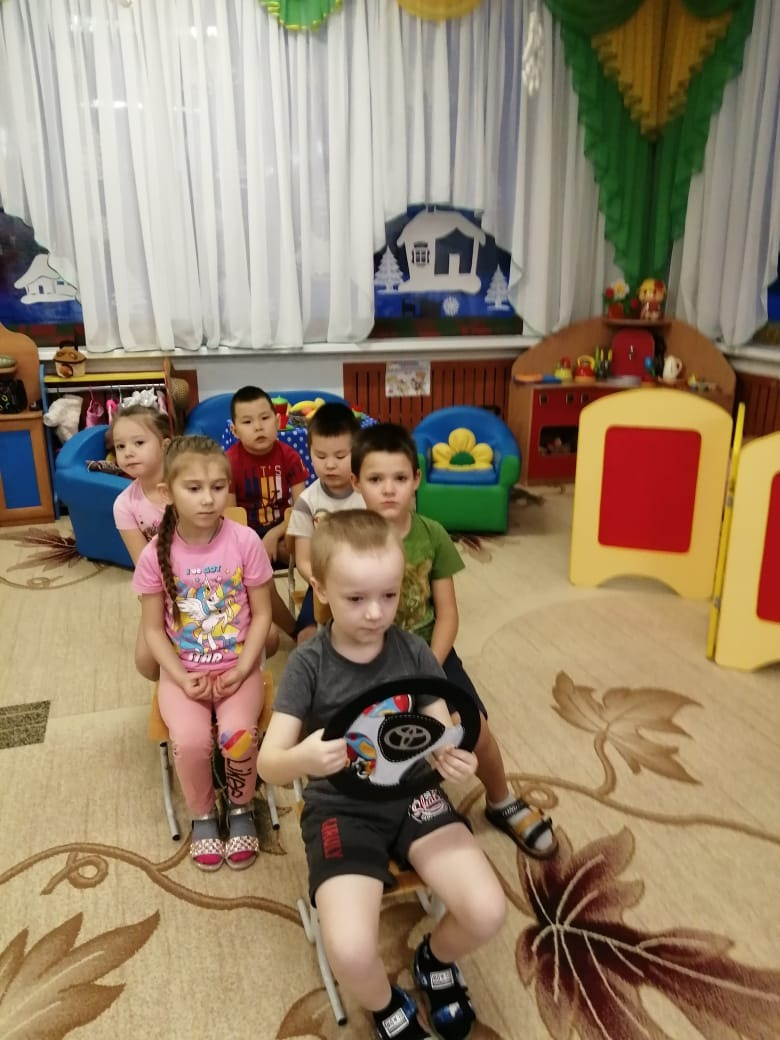 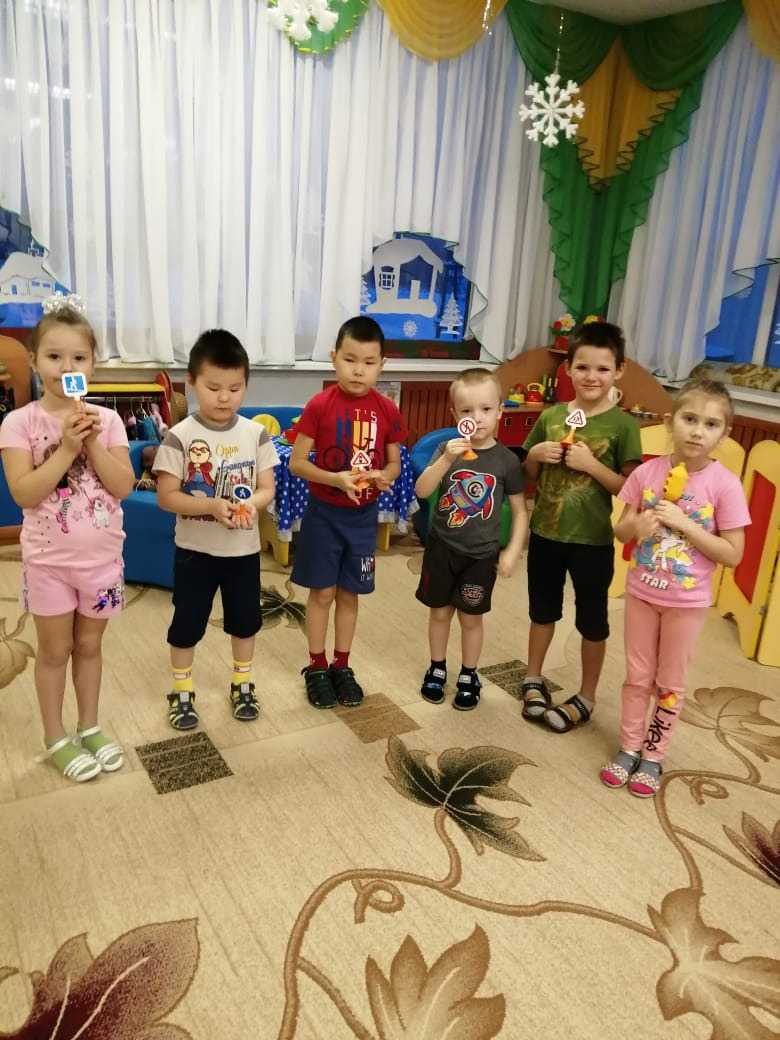 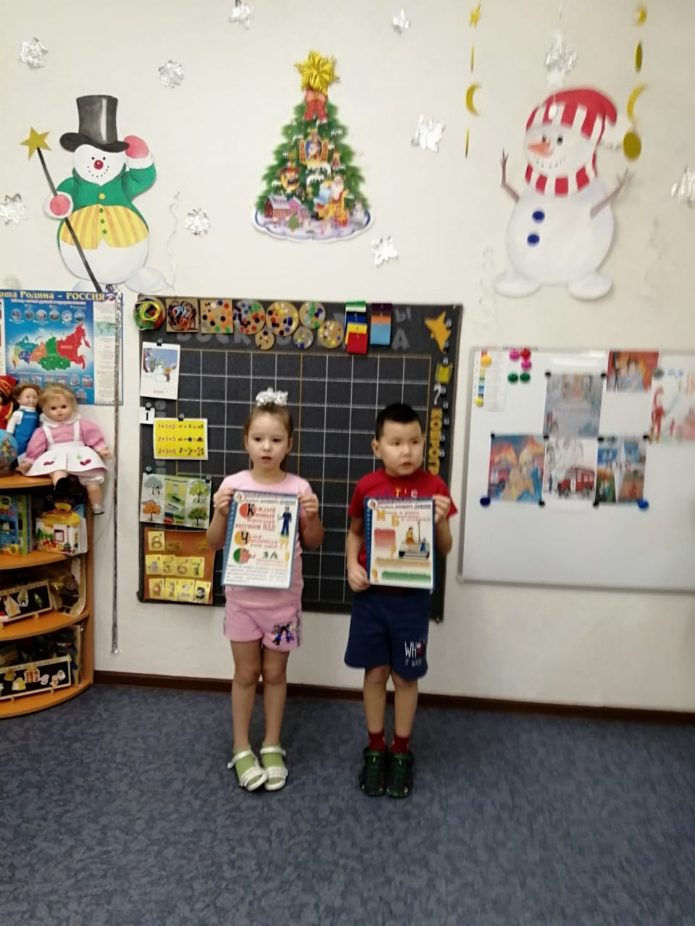 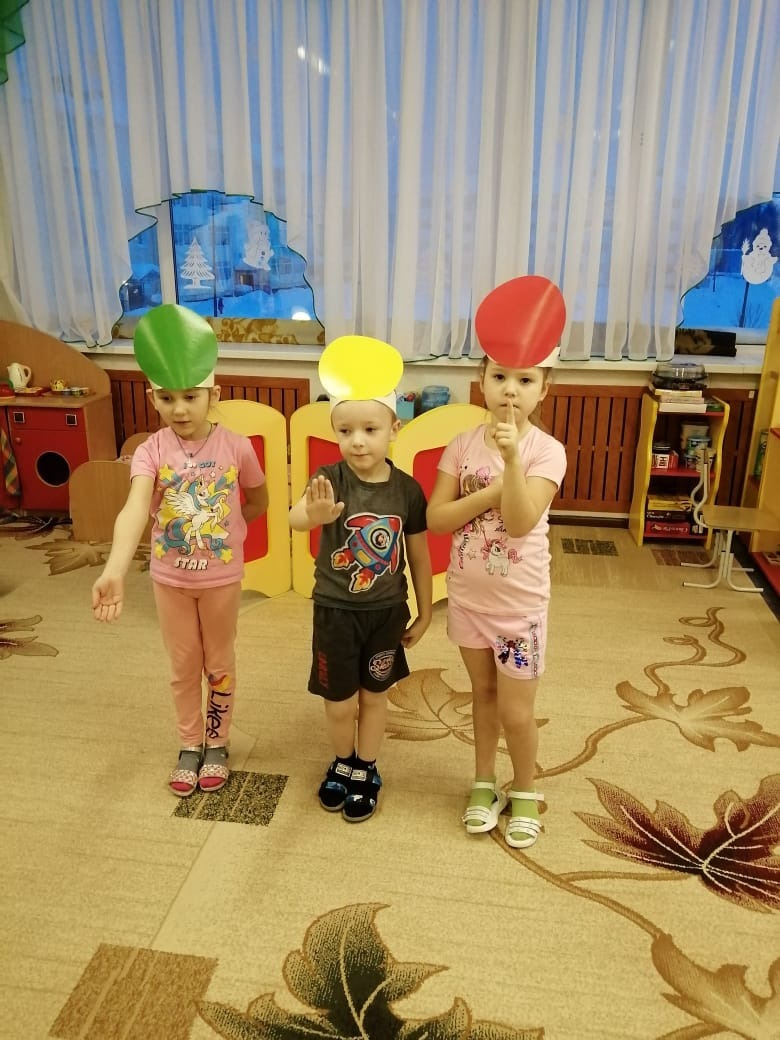 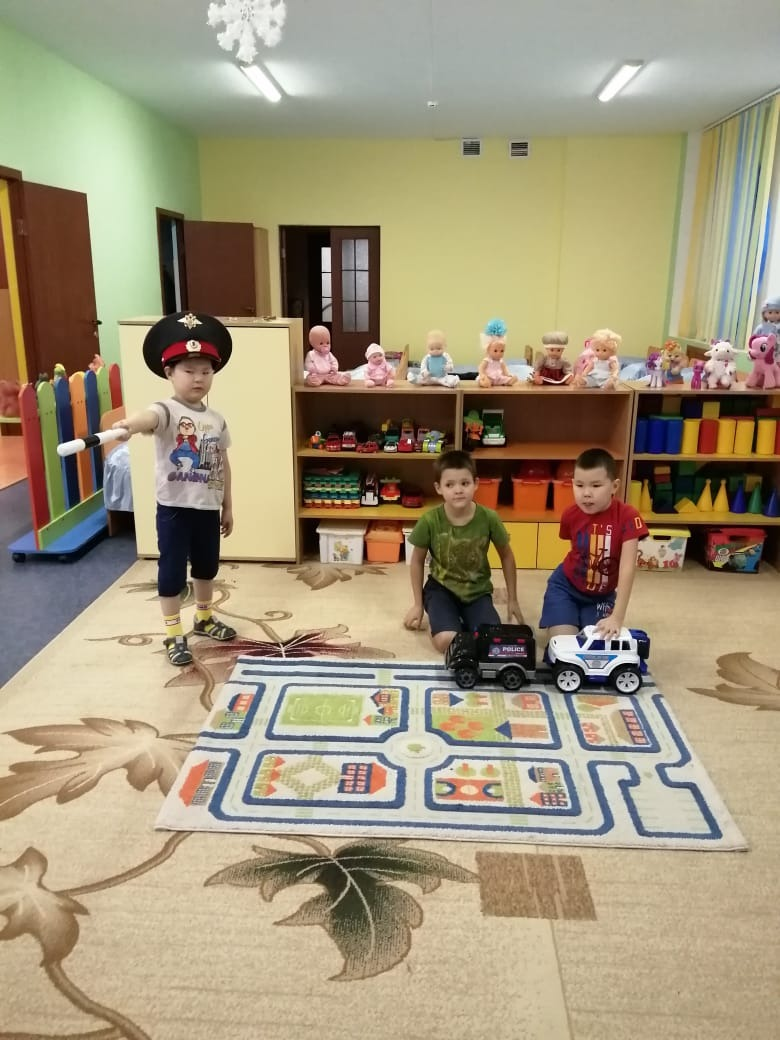 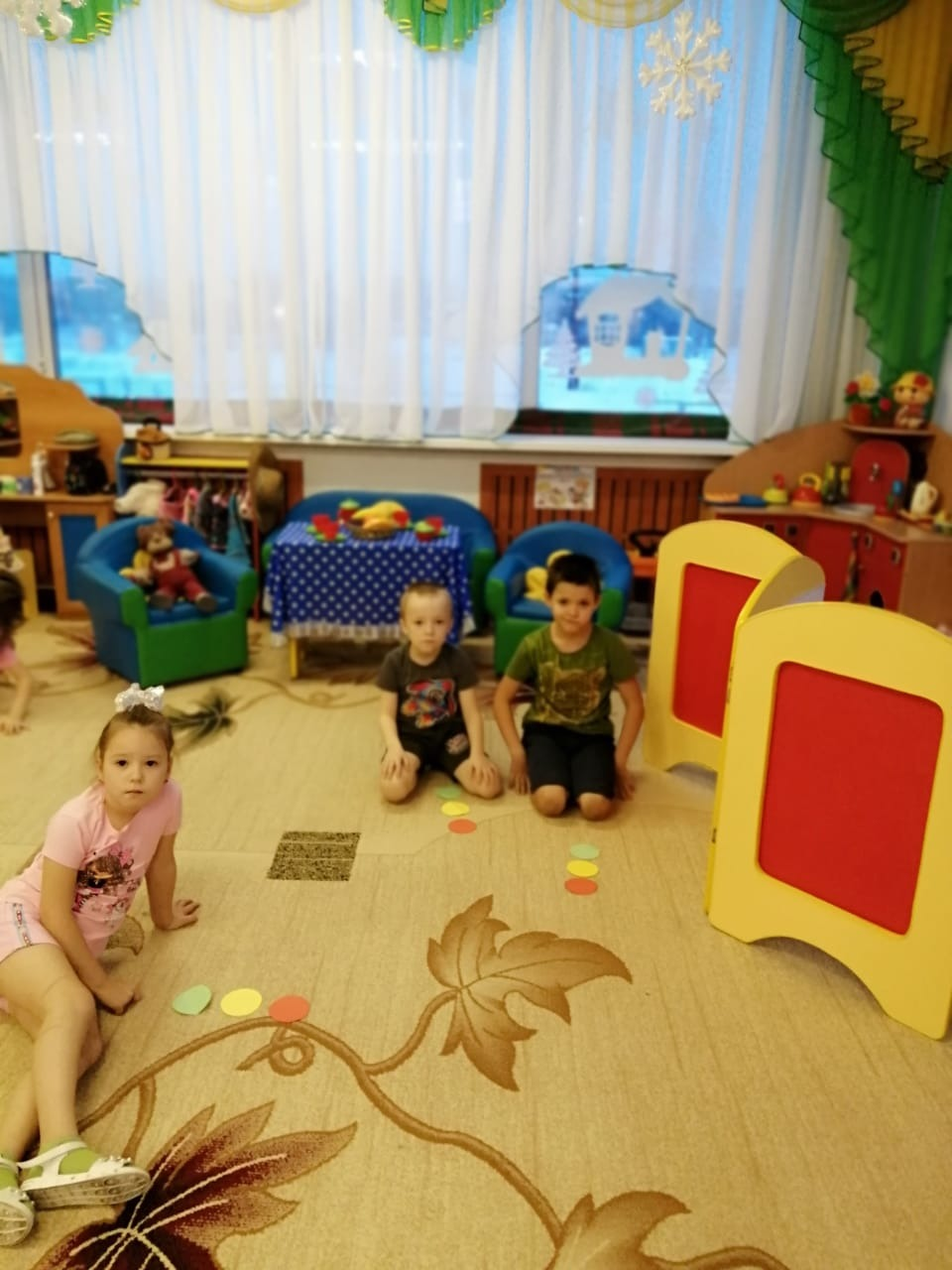 